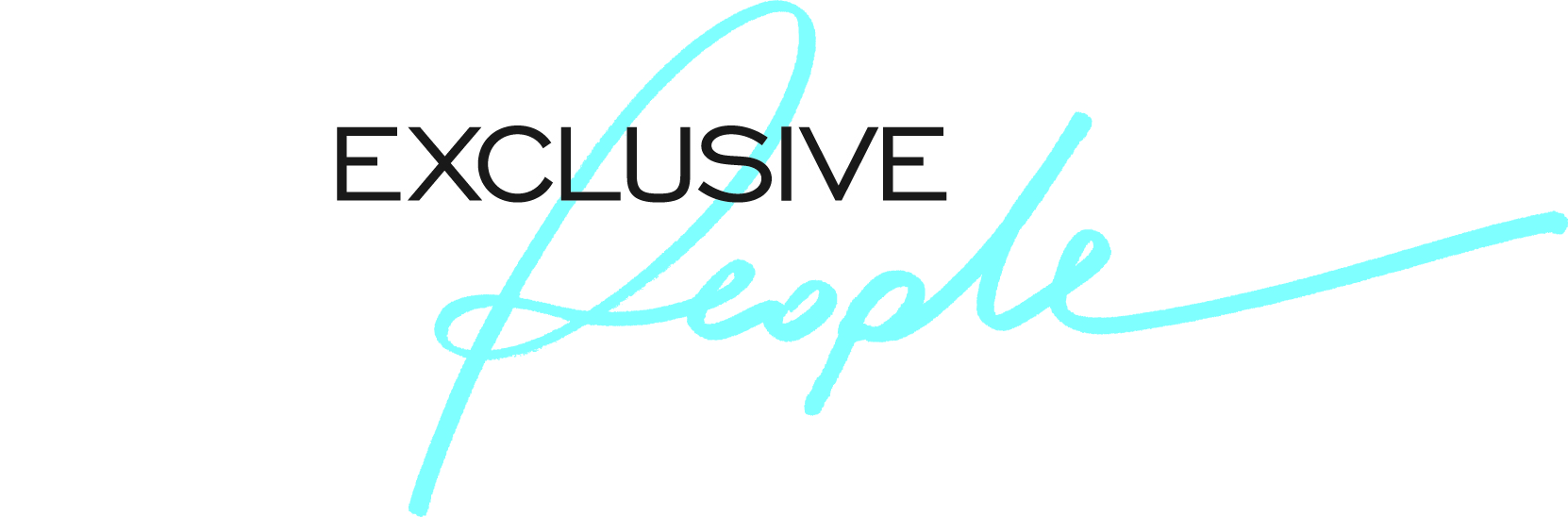 JOB DESCRIPTIONPOSITION:				Demi Chef de Partie, PastryHOTEL:				South Lodge Hotel and Spa	DEPARTMENT:			Pastry KitchenREPORTS TO:			Head Pastry ChefORGANISATION CHARTJOB PURPOSE;To ensure high standards of efficiency in the running of the section whilst always aiming for an increase in standards, profitability and development.MAIN RESPONSIBILITIES AGAINST OUR FIVE NON-NEGOTIABLESCreating Happiness in Amazing Places To assist the team in the smooth, safe and efficient running of the kitchen operation.Assist with the day to day running of the section.Assist with all food preparations as delegated by the senior chefs.To follow all recipe guidelines and standards as set by senior chefs.To contribute where possible and assist in the production of suitable innovative menu designs for the relevant event or area of food service within the Resort.To ensure the quality of food is of the exceptional standard expected when dining at the Resort.To continually strive towards achievement and improvement.To assist on other sections or help with other duties when required.Exclusive PeopleTo arrive for duty on time and with clean and hygienic presentation.To ensure the CDP is kept aware of any relevant feedback from either guests of other team membersDelegation of tasks to the Academy or Apprentice chefsIncrease Revenue and Improve ProfitThe cleanliness, stock control, organisation and standards of the section.To be aware of specified food GP margins and ensure these are adhered to and achieved consistently, through close liaison with the senior chefs.To be aware and assist the CDP in monitoring and controlling the quality of produce throughout food production.To work in clean and tidy fashion ensuring that wastage is kept to a minimum at all times.Strong BrandDemonstrates knowledge of the Exclusive Collection brandIs an ambassador for the CompanyConsistently delivers company standardsTo be aware and have an understanding of all relevant law and legislation with regards to food handling, storage, hygiene and health and safetyHealth and Safety1.	To be aware of and comply with safe working practices as laid down under the Health and Safety Act as applicable to your place of work. This will include your awareness of any specific hazards at your work place.2.	The wearing of appropriate protective clothing provided by or recommended by the Company will be obligatory.3.	To report any defects in the building, plant or equipment according to Resort procedure.4.	To ensure that any accidents to staff, guests or visitors are reported immediately in accordance with correct procedures.5.	To attend 6 monthly Statutory Fire, Health & Safety training and to be fully conversant with and abide by all rules concerning Fire, Health & Safety.To be fully conversant with:The Resort Fire and Bomb ProceduresThe Resort Health and Safety Policy ProceduresDepartmental Food Hygiene RegulationsC.O.S.H.H. RegulationsStaff HandbookGeneralDisplay a professional image of the Exclusive Collection by delivering the company values and demonstrating the courtesy standards and non negotiables at all timesKeeps immediate supervisor promptly and fully informed of all problems or unusual matters of significanceTo attend all training courses as and when required.Performs all duties and responsibilities in a timely and efficient manner in accordance with established company policies and procedures to achieve the overall objectives of this positionAs the Resort’s level of business varies considerably, there is a need for flexibility in attitude, approach and working hours.The above description is not to be regarded as exhaustive. Other tasks and responsibilities of a broadly comparable nature may be added on a temporary or permanent basis, as appropriate.Skills & Experience RequiredProfessional and proactive approach to guest servicePrevious experience from a similar luxury environment within a Pastry settingThe ability to work under pressure and to multi taskGood pastry knowledgeHave a passion for all things pastryPossess a strong understanding of the high standards that are demanded from a luxury establishmentHave a creative mind with a passion and respect for the provenance of foodNOTE: This document reflects the job at time of writing and will be subject to periodic change in light of changing regulatory, operational and environmental requirements.  Such changes will be discussed with the job holder and the job description amended accordingly.I have read and fully understand and accept all elements listed in this job description and understand that a signed copy will be kept on file in Human Resources.___________________________________	______________________________________Employee Name (print)				Date___________________________________Employee Name (Signature)		